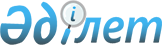 Солтүстік Қазақстан облысы Есіл ауданы мәслихатының 2020 жылғы 8 қаңтардағы № 45/277 "2020-2022 жылдарға арналған Солтүстік Қазақстан облысы Есіл ауданы Николаевка ауылдық округінің бюджетін бекіту туралы" шешіміне өзгерістер мен толықтыру енгізу туралыСолтүстік Қазақстан облысы Есіл ауданы мәслихатының 2020 жылғы 23 сәуірдегі № 49/316 шешімі. Солтүстік Қазақстан облысының Әділет департаментінде 2020 жылғы 24 сәуірде № 6269 болып тіркелді
      Қазақстан Республикасының 2008 жылғы 4 желтоқсандағы Бюджеттік кодексінің 106, 109-1 - баптарына, Қазақстан Республикасының 2001 жылғы 23 қаңтардағы "Қазақстан Республикасындағы жергілікті мемлекеттік басқару және өзін-өзі басқару туралы" Заңының 6 - бабы 2-7 - тармағына сәйкес, Солтүстік Қазақстан облысы Есіл ауданының мәслихаты ШЕШІМ ҚАБЫЛДАДЫ:
      1. "2020-2022 жылдарға арналған Солтүстік Қазақстан облысы Есіл ауданы Николаевка ауылдық округінің бюджетін бекіту туралы" Солтүстік Қазақстан облысы Есіл ауданы мәслихатының 2020 жылғы 8 қаңтардағы № 45/277 шешіміне (2020 жылдың 23 қаңтарында Қазақстан Республикасы нормативтік құқықтық актілерінің электрондық түрдегі эталондық бақылау банкінде жарияланған, Нормативтік құқықтық актілерді мемлекеттік тіркеу тізілімінде № 5972 болып тіркелген) келесі өзгерістер мен толықтыру енгізілсін:
      1 тармақ жаңа редакцияда мазмұндалсын:
       "1. 2020-2022 жылдарға арналған Солтүстік Қазақстан облысы Есіл ауданы Николаевка ауылдық округінің бюджеті сәйкесінше 1, 2, 3 қосымшаларға сәйкес, соның ішінде 2020 жылға келесі көлемдерде бекітілсін:
      1) кірістер 15 582 мың теңге:
      салықтық түсімдер 4 333 мың теңге;
      салықтық емес түсімдер 0 мың теңге;
      негізгі капиталды сатудан түсетін түсімдер 0 мың теңге;
      трансферттер түсімі 11 249 мың теңге;
      2) шығындар 15 582 мың теңге;
      3) таза бюджеттік кредиттеу 9 500 мың теңге:
      бюджеттік кредиттер 9 500 мың теңге;
      бюджеттік кредиттерді өтеу 0 мың теңге;
      4) қаржы активтерімен операциялар бойынша сальдо 0 мың теңге:
      қаржы активтерін сатып алу 0 мың теңге;
      мемлекеттің қаржы активтерін сатудан түсетін түсімдер 0 мың теңге;
      5) бюджет тапшылығы (профициті) - 9 500 мың теңге;
      6) бюджет тапшылығын қаржыландыру (профицитін пайдалану) 9 500 мың теңге:
      қарыздар түсімі 9 500 мың теңге;
      қарыздарды өтеу 0 мың теңге;
      бюджет қаражатының пайдаланылатын қалдықтары 0 мың теңге.";
      4-2 тармақпен келесі мазмұнда толықтырылсын:
       "4-2. 2020 жылға арналған Николаевка ауылдық округінің бюджетінде жұмыспен қамту Жол картасы аясында шараларды қаржыландыру үшін ауылдық округ бюджеттеріне берілетін ішкі қарыздар қаражаттарынан облыстық бюджеттен кредиттер қарастырылсын, соның ішінде:
      Николаевка ауылының спорттық-ойын алаңын орналастыруға.
      Облыстық бюджеттің аталған кредиттерін бөлу "2020-2022 жылдарға арналған Солтүстік Қазақстан облысы Есіл ауданы Николаевка ауылдық округінің бюджетін бекіту туралы" Есіл ауданы мәслихатының шешімін іске асыру туралы" Солтүстік Қазақстан облысы Есіл ауданы Николаевка ауылдық округі әкімінің шешімімен анықталады.";
      аталған шешімнің 1-қосымшасы осы шешімнің қосымшасына сәйкес жаңа редакцияда мазмұндалсын.
      2. Осы шешім 2020 жылдың 1 қаңтарынан бастап қолданысқа енгізіледі.  2020 жылға арналған Солтүстік Қазақстан облысы Есіл ауданы Николаевка ауылдық округінің бюджеті
					© 2012. Қазақстан Республикасы Әділет министрлігінің «Қазақстан Республикасының Заңнама және құқықтық ақпарат институты» ШЖҚ РМК
				
      Солтүстік Қазақстан облысы Есіл ауданының мәслихаты сессиясының төрағасы 

Б.Койшибаев

      Солтүстік Қазақстан облысы Есіл ауданы мәслихатының хатшысы 

А.Бектасова
Солтүстік Қазақстан облысыЕсіл ауданы мәслихатының2020 жылғы 23 сәуірі№ 49/316 ШешімінеқосымшаСолтүстік Қазақстан облысыЕсіл ауданы мәслихатының2020 жылғы 8 қаңтардағы№ 45/277 шешіміне1- қосымша
Санаты
Сыныбы
Кіші сыныбы
Атауы
Сомасы (мың теңге) 2020 жыл
1)Кірістер
15 582
1
Салықтық түсімдер
4 333
01
Табыс салығы
934
2
Жеке табыс салығы
934
04
Меншiкке салынатын салықтар
3 399
1
Мүлікке салынатын салықтар
19
3
Жер салығы
300
4
Көлік құралдарына салынатын салық
3 080
4
Трансферттердің түсімдері
11 249
02
Мемлекеттік басқарудың жоғары тұрған органдарынан түсетін трансферттер
11 249
3
Аудандардың (облыстық маңызы бар қаланың) бюджетінен трансферттер
11 249
Функционалдық топ
Бюджеттік бағдарламалардың әкімшісі
Бағдарлама
Атауы
Сомасы (мың теңге) 2020 жыл
2)Шығындар
15 582
01
Жалпы сипаттағы мемлекеттік қызметтер
14 566
124
Аудандық маңызы бар қала, ауыл, кент, ауылдық округ әкімінің аппараты 
14 566
001
Аудандық маңызы бар қала, ауыл, кент, ауылдық округ әкімінің қызметін қамтамасыз ету жөніндегі қызметтер
14 566
07
Тұрғын үй-коммуналдық шаруашылық
716
124
Аудандық маңызы бар қала, ауыл, кент, ауылдық округ әкімінің аппараты 
716
008
Елді мекендердегі көшелерді жарықтандыру
466
009
Елді мекендердің санитариясын қамтамасыз ету
250
12
Көлік және коммуникация
300
124
Аудандық маңызы бар қала, ауыл, кент, ауылдық округ әкімінің аппараты
300
013
Аудандық маңызы бар қалаларда, ауылдарда, кенттерде, ауылдық округтерде автомобиль жолдарының жұмыс істеуін қамтамасыз ету
300
3) Таза бюджеттік кредиттеу
9 500
Бюджеттік кредиттер
9 500
Функционалдық топ
Бюджеттік бағдарламалардың әкімшісі
Бағдарлама
Атауы
Сомасы (мың теңге) 2020 жыл
7
Тұрғын үй-коммуналдық шаруашылық
9 500
124
Аудандық маңызы бар қала, ауыл, кент, ауылдық округ әкімінің аппараты 
9 500
011
Елді мекендерді абаттандыру және көгалдандыру
9 500
Бюджеттік кредиттерді өтеу
0
4) Қаржы активтермен операциялар бойынша сальдо
0
Қаржылық активтерді сатып алу
0
Мемлекеттің қаржы активтерін сатудан түсетін түсімдер
0
5) Бюджет тапшылығы (профициті)
- 9 500
6) Тапшылық орнын қаржыландыру (бюджет профицитін пайдалану)
9 500
Санаты
Сыныбы
Кіші сыныбы
Атауы
Сомасы (мың теңге) 2020 жыл
7
Қарыздар түсімдері
9 500
01
Мемлекеттік ішкі қарыздар
9 500
2
Қарыз алу келісім-шарттары
9 500
16
Қарыздарды өтеу
0
Санаты
Сыныбы
Кіші сыныбы
Атауы
Сомасы (мың теңге) 2020 жыл
8
Бюджет қаражатының пайдаланатын қалдықтары
0
01
Бюджет қаражатының қалдықтары
0
1
Бюджет қаражатының бос қалдықтары
0